GT  “EMOCIONA-T   EN  NUESTRO COLEGIO” TÍTULO DE LA  ACTIVIDAD: Descubro las  emociones en mí y en los demásTEMPORALIZACIÓN: 2º TrimestreBLOQUE TEMÁTICO: Conciencia   y regulación emocionalJUSTIFICACIÓN:Realizamos  esta  actividad con los alumnos  de 1º de Primaria con  motivo de las  actividades organizadas para celebrar el día de la paz. Pretendemos   que aprendan  a  identificar las  emociones  en sí  mismo y  en  los  demás ,  las   expresen con  gestos y de  forma  oral .  También  para que se vayan conociendo , aprendan  a ponerse en  lugar  del  otro , a regular sus emociones de forma que les  ayude  a  desarrollar  sus  habilidades sociales y mejore la cohesión del grupo.OBJETIVOS:- Identificar  y expresar las   diferentes  emociones en nosotros y en los demás- Ampliar  el  vocabulario referido  a  las  emociones.- Mejorar  la  expresión  oral  de  sentimientos  y  las  causas  que  los  provocan.- Desarrollar  la  atención , la memoria y la  regulación de las emociones.- Desarrollar el conocimiento de nosotros mismos y de los demás.- Desarrollar la  afectividad , la  cooperación  y  la confianza .- Mejorar las relaciones entre los compañeros para aumentar la cohesión del grupo.DESCRIPCIÓN DE LA ACTIVIDAD:Nos quitamos los zapatos y entramos en  el aula Emociona_T, nos  sentamos en corro y realizamos los siguientes juegos.1º  “ Me llamo y me  gusta… “ Nos presentamos diciendo  nuestro nombre y lo que nos gusta hacer y como se llama el compañero y lo que gusta hacer a él.2º “ Ahora me siento”. Vamos lanzando la pelota a los compañeros y el que la recoja debe explicar cómo se siente.3º “ Juego de las estatuas “ Nos desplazamos a ritmo del pandero y cuando se detiene quedamos como estatuas poniendo  caras  de diferentes emociones con ayuda del dado de las emociones.4º “Nariz con nariz” Nos ponemos por parejas y vamos uniendo las partes del cuerpo que se van diciendo, y cuando se dice cambio  nos ponemos con otras parejas.5º “ Abrazos musicales cooperativos”. Bailamos al ritmo de la música y cuando se pare abrazamos a un compañero, a dos , a tres, a cuatro, a seis  a todos , finalizamos en un gran abrazo entre todos.6º “ Afecto no verbal “Nos ponemos en  corro y en  el centro sales tres voluntarios a los que le tapamos los ojos, el resto van saliendo al centro y le dan  muestras de cariño a los que tienen los ojos tapados pero sin hablar nada. 7º “Todo el mundo en  esta fiesta se tiene que divertir “ Se canta la canción y se van realizando diferentes acciones por último se deja la acción de dormir para terminar tumbados en  el suelo.8º Relajación , respiración. Tumbados nos sentimos muy cansados mientras escuchamos una música tranquila y respiramos inflando nuestra barriga como si fuera un globo.9º Finalizamos la sesión sentados en corro y expresando de nuevo cómo nos hemos sentido en los diferentes juegos y explicando lo que más nos ha gustado y lo que no.RECURSOS: Música de relajación y para bailar, dado de las emociones, telas para tapar los ojos, pelota, espejo.OBSERVACIONES  DE  LA  ACTIVIDAD: En algunas actividades les ha costado centrar la  atención pero la reflexión final ha sido muy positiva y han sido capaces de expresar mejor cómo se han sentido incluso los alumno más tímidos.IMÁGENES  DE  LA  ACTIVIDAD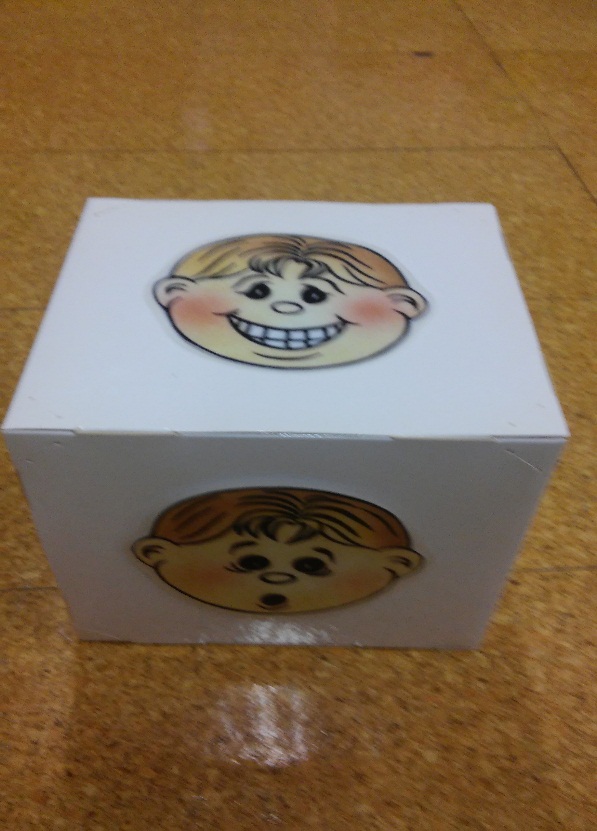 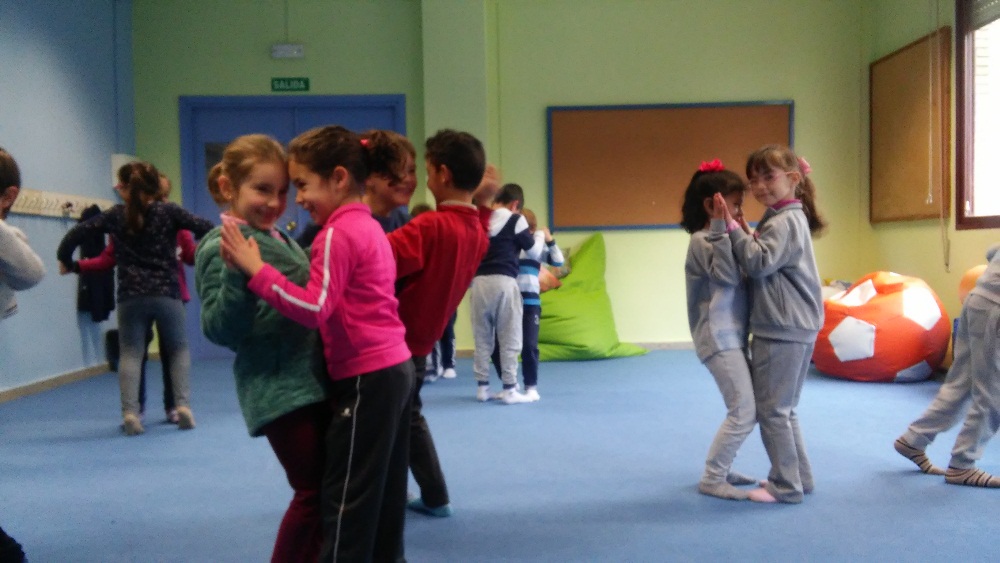 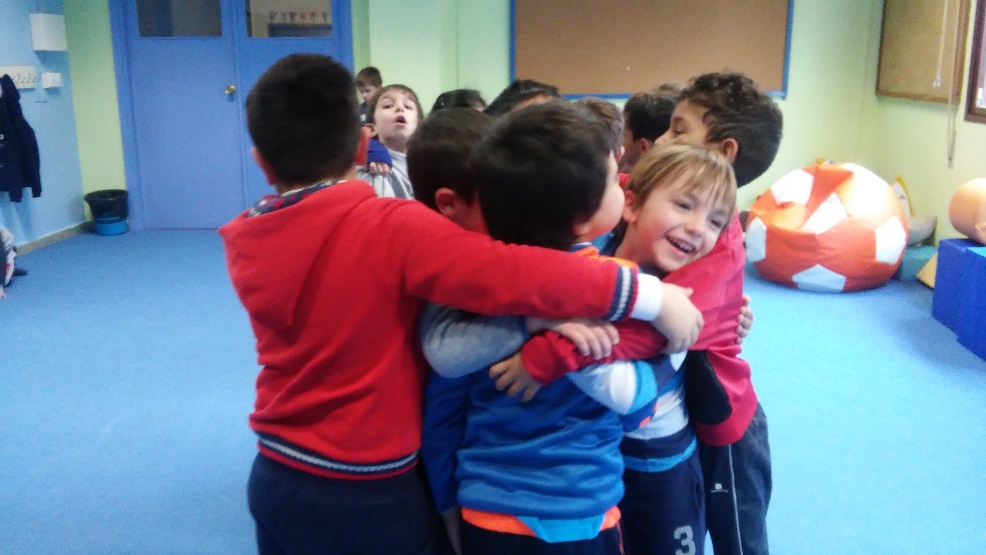 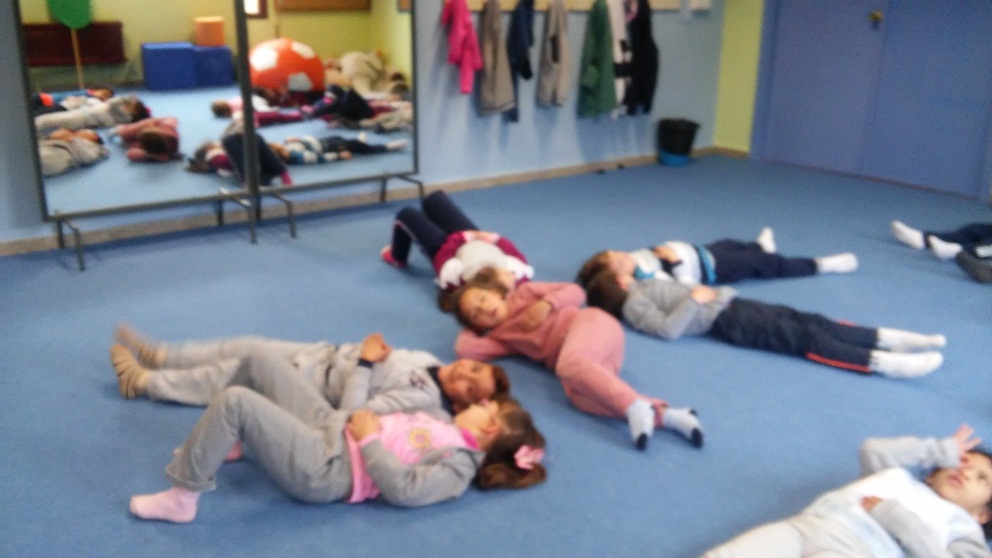 